Выписка из ЕГРН 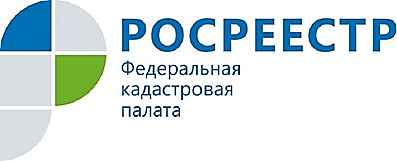 в электронном видеКадастровая палата по Курской области информирует жителей региона о преимуществе получения выписки из Единого государственного реестра недвижимости (ЕГРН) в электронном виде. Электронная выписка из ЕГРН может быть предоставлена как по итогам осуществления учетно-регистрационной процедуры, так и по запросу заинтересованного лица.Если сведения запрашиваются заявителем по собственной инициативе, то в запросе можно указать электронный формат предоставления сведений независимо от способа подачи запроса (т.е. бумажный он или электронный в данном случае не важно).Заказать сведения из ЕГРН можно с помощью портала Росреестра (https://rosreestr.ru), а также через сайт Госуслуги (https://www.gosuslugi.ru).Предоставление сведений из ЕГРН, в том числе с использованием специальных ресурсов на официальном сайте Росреестра или сайте госуслуг, является платной услугой для большинства пользователей. Исключение составляют лица, перечисленные в пункте 1 статьи 63 Федерального закона от 13.07.2015 № 218-ФЗ «О государственной регистрации недвижимости».Размер платы за предоставление сведений из ЕГРН в виде электронного документа составляет (в зависимости от вида выписки): для физических лиц — от 150 до 750 руб., для юридических лиц — от 400 до 1 400 руб. Выписка из ЕГРН о кадастровой стоимости объекта недвижимости, как и прежде, предоставляется всем заинтересованным лицам на бесплатной основе. В информационных целях в режиме реального времени и на бесплатной основе можно получить информацию об интересующем объекте недвижимости с помощью сервиса Росреестра – «Справочная информация по объектам недвижимости в режиме онлайн».